 www.astekglobe.com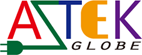 APA030 SERIES  16/24/30W DOE VI Adapter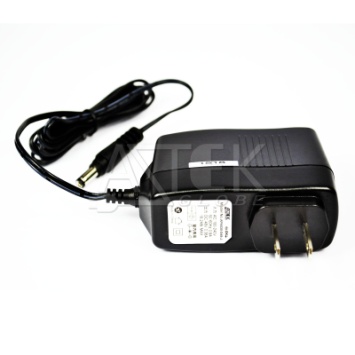 Features*Universal AC Input Range *Protections: Short Circuit/Overload/ Overvoltage*Efficiency: Level VI and V (optional)*DOE VI/ErP*Pass LPS/LVD*100% Hi-Pot & ATE Chroma test*100% Burn-in test High Ambient Temp(45°C)*Application: IT/Travel Charger, Communication, Battery charger(CC mode) etc.Input Voltage: 90~264VACFrequency: 50~60HzInput current: 0.8A max.Inrush current: 60A maxEfficiency Level VI and V (optional)OutputPart No          O/P Voltage    O/P Current(max.)   watt Max       APA030-S03-z      3~3.9V          4A             16WAPA030-S05-z      4~6V           4A              24WAPA030-S07-z      6.1~7.4V        3.5A            30WAPA030-S09-z      7.5~9.9V        3.5A            30WAPA030-S12-z      10~14.9V         3A            30W    APA030-S18-z      15~19.9V         2A            30WAPA030-S24-z      20~29.9V        1.5A            30WAPA030-S36-z      30~39.9V         1A             30W  APA030-S48-z      40~50V          0.75A           30Wz: U=US, E=EU, A=Australia/New Zealand, B=British, K=Korean, I=Interchangeable Load Regulation: 5% Max.                           Line Regulation: 1% Max.Operating Temperature: 0~40degree CStorage Temperature: -20~85degree CStorage Humidity: 5~95% RHOver Voltage Protection/Short Circuit Protection: Auto RecoveryRipple & Noise: 1%Mechanical Type: Fixed and Interchangeable US/EU/UK/AU/China adapter, Desktop C8/C6/C14 inletSafety approvals: DOE VI, cTUVus, TUV-GS, CB,CE, FCC, BSMIEMC: CE, VCCI, LVD,FCC Mechanical DrawingInterchangeable plug                  Australian 2pins plug          Australian 3pins plug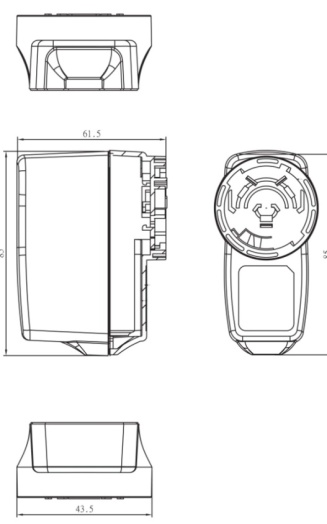 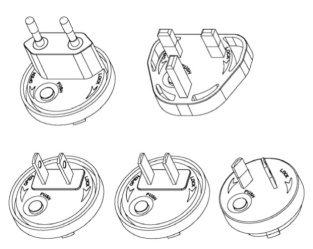 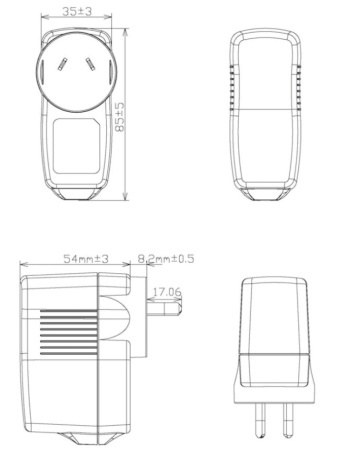 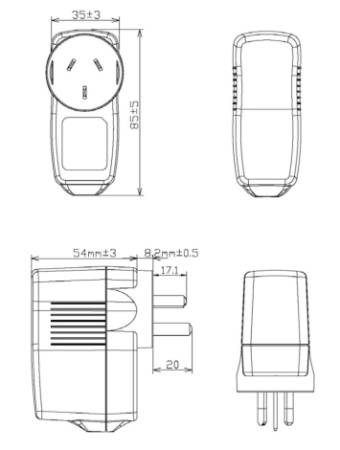 UK plugs                  UK 3pins plug             EU plug                China plug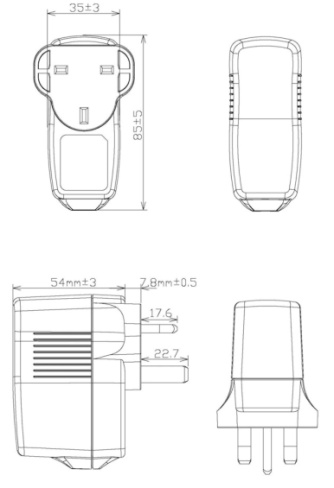 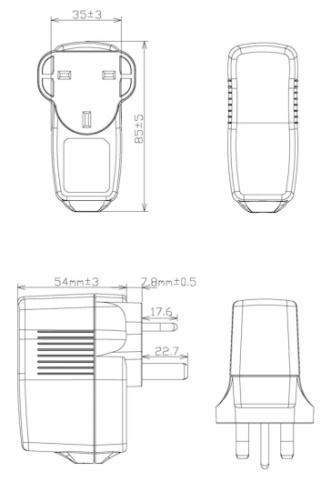 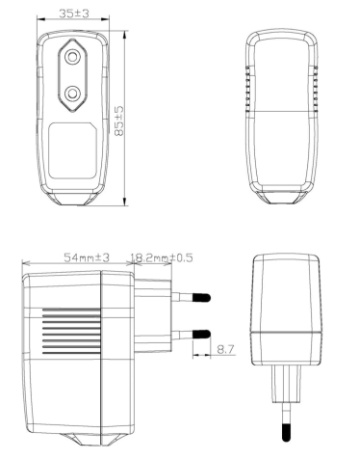 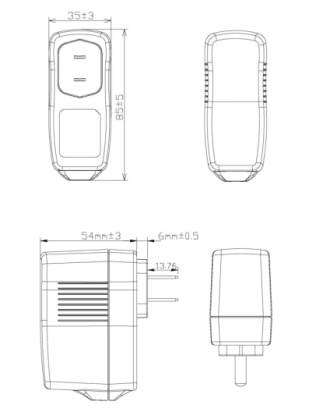 US 2pins plug                US 3pins plug           Korean plug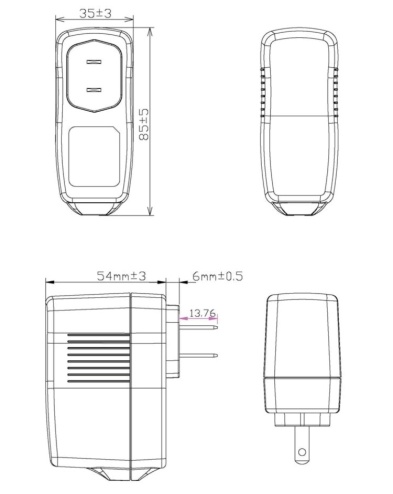 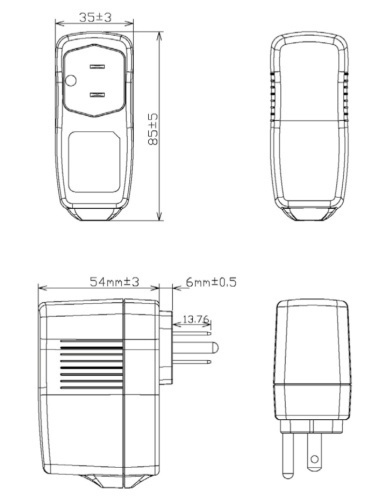 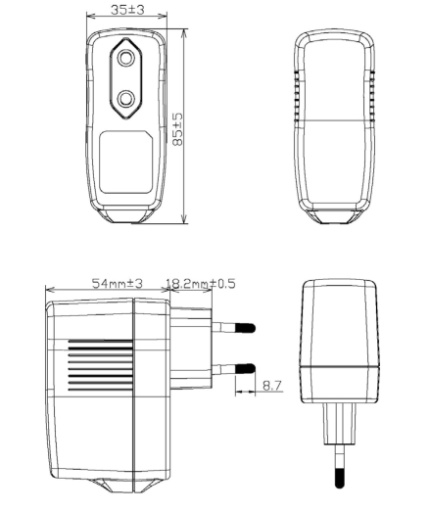                                 Desktop adapter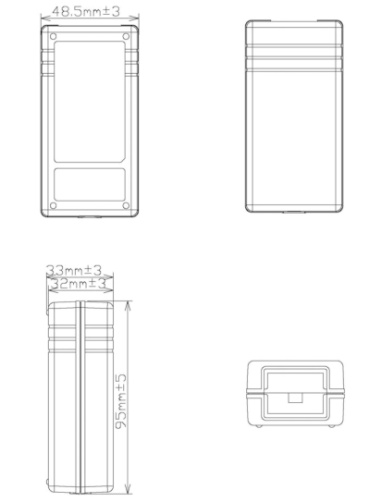 